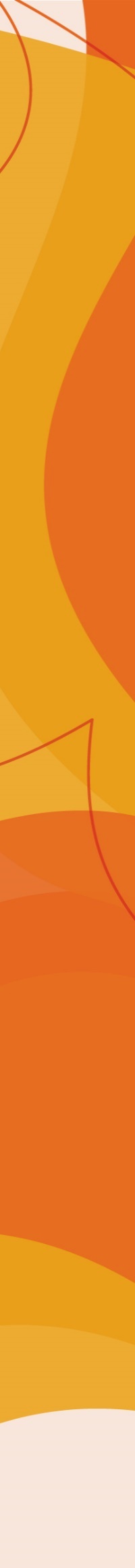 Dear ,The ELCA’s “Draft Social Statement on Women and Justice” is now available for study and comment. It was released Nov. 15, 2017, online, and a print copy was mailed to every congregation. The comment period runs until Sept. 30, 2018. Please know also that (SYNOD NAME) is hosting a hearing as one means for you to share your feedback. That hearing will be (DATE AND TIME) at (LOCATION). You are invited to attend and share your thoughts after reading the draft. Participants are encouraged to have specific line numbers ready to which to refer. The text of the draft social statement is available at the following places:You can find it online in English and Spanish at ELCAorg/womenandjustice. A complimentary copy can be ordered through a special resource line at 800-638-3522. Multiple copies for group study are available for a small fee from the ELCA online resource catalog at bit.ly/OrderWJDraft. Those who cannot attend a hearing can still read the draft, individually or in a discussion group, and can respond using the response form at the back of the booklet or via the online form, at bit.ly/womenandjusticedraft. Please send all comments by Sept. 30, 2018. Mail:	Women and Justice Task Force			c/o Katrina Buchanan		8765 		orEmail: womenandjustice@elca.org 	The ELCA Task Force on Women and Justice: One in Christ has committed to reading and considering all the responses it receives. Share yours!To learn more about the social statement process, please visit ELCA.org/womenandjustice. With thanks for your prayers and involvement in this process,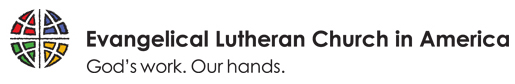 (HEARING COORDINATOR NAME)